HR Shared Service Staffordshire Police and Staffordshire Fire and Rescue - Role Profile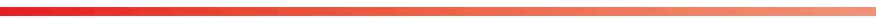 HR Recruitment Assistant (Police and Fire) * Indicates that training will be provided as part of the role in this skillGrade/Rank:EDirectorate:People & ResourcesReports to:HR Recruitment Team SupervisorDirect Reports:N/ABehavioursBehavioursBehavioursBehavioursThe Behavioural Competency Framework (BCF) has six competencies that are clustered into three groups. Under each competency are six levels that show what behaviours will look like in practice.This role should be operating at the following levels:The Behavioural Competency Framework (BCF) has six competencies that are clustered into three groups. Under each competency are six levels that show what behaviours will look like in practice.This role should be operating at the following levels:The Behavioural Competency Framework (BCF) has six competencies that are clustered into three groups. Under each competency are six levels that show what behaviours will look like in practice.This role should be operating at the following levels:The Behavioural Competency Framework (BCF) has six competencies that are clustered into three groups. Under each competency are six levels that show what behaviours will look like in practice.This role should be operating at the following levels:Resolute, compassionate and committedResolute, compassionate and committedResolute, compassionate and committedResolute, compassionate and committedWe are emotionally awareValuing Diversity2We are emotionally awareManaging Sensitivities/Political Savvy2We take ownershipCustomer Service2We take ownershipMaintaining Accuracy/Sustainable Working2Inclusive, enabling and visionary leadership1aInclusive, enabling and visionary leadership1aInclusive, enabling and visionary leadership1aInclusive, enabling and visionary leadership1aWe are collaborativePartner Working2We are collaborativeManaging Complexity/Strategic Planning2We deliver, support and inspire(self) Leadership2We deliver, support and inspireSupporting Colleagues/Coaching & Mentoring2Intelligent, creative and informed policingIntelligent, creative and informed policingIntelligent, creative and informed policingIntelligent, creative and informed policingWe analyse criticallyProblem Solving2We analyse criticallySituational Judgement2We are innovative and open-mindedContinuous Improvement2We are innovative and open-mindedFuturology2Education, Qualifications and ExperienceEducation, Qualifications and ExperienceEssential:Desirable:CIPD Level 3 Qualified or currently working towards.Experience of working within a customer service environment and be able to demonstrate the delivery of a high standard of customer service.Experience of undertaking administration processes with the ability to keep accurate records, both manual and computerised.Experience of managing competing deadlines and delivering results through effective planning and organising of work, whilst maintaining quality standards.Experience of windows based applications including Microsoft Office packages.Experience of working as part of a team and be able to demonstrate the ability to build effective working relationships within the team environment.Experience of working a Recruitment ATS (applicant tracking system)Experience of Public sector recruitment processesSkills Matrix (See Skills Matrix)Skills Matrix (See Skills Matrix)Skills Matrix (See Skills Matrix)Skills Matrix (See Skills Matrix)Skills Matrix (See Skills Matrix)Essential:DesirableDesirableDesirableDesirableEffective interpersonal skills demonstrating the ability to communicate clearly and conciselyThe ability to prioritise own time and workloads, working methodically and with minimum supervision.Leadership Passport LevelPractitioners & Team Leaders1st Line Mngrs2nd Line MngrsSenior MngrsLeadership Passport Level1234Special ConditionsSpecial ConditionsSpecial ConditionsSpecial ConditionsSpecial ConditionsSpecial ConditionsOwn car for business useYesYesYesYesYesHigher level vetting requiredNoNoNoNoNoRequirement to wear UniformNoNoNoNoNoRequirement for post entry trainingNoNoNoNoNoFixed HoursNoNoNoNoNoWeekend working expectedOccasionallyOccasionallyOccasionallyOccasionallyOccasionallyShift allowanceNoNoNoNoNoFixed term or temporary roleFixed Term 12 MonthsFixed Term 12 MonthsFixed Term 12 MonthsFixed Term 12 MonthsFixed Term 12 MonthsPolitically RestrictedNoNoNoNoNoOn call/standby rotaNoNoNoNoNoFlexitime RoleYesYesYesYesYesNotice Period1 week28 Days1 month3 monthsAgile Profile (See Agile Matrix)Agile Profile (See Agile Matrix)Agile Profile (See Agile Matrix)Agile Profile (See Agile Matrix)Agile Profile (See Agile Matrix)Agile Profile (See Agile Matrix)DeskConfidentialitySystems & EmailTelephonyPaperHours453433